Call for Papers on ICCMIT 2019Emerging Trends in Cloud, IoT and Cyber SecurityOrganized by: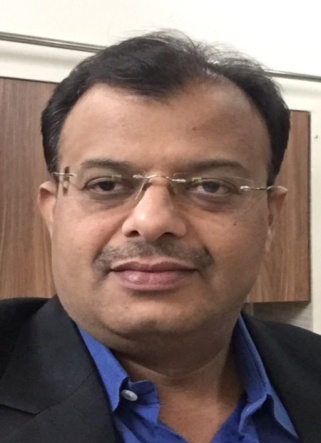 Prof. Umesh Kumar Singh, Ph.D.Professor in Computer Science Institute of Computer Science, Faculty of Information TechnologyVikram University, Ujjain (MP) – INDIA- 456010E-mail: umeshsingh@rediffmail.comObjectives and MotivationSecurity of network is threatened by attackers that exploit vulnerabilities present in the system to gain unauthorized access and damage the system. As security is not seriously considered in network setup and configuration effort more and more vulnerabilities are getting discovered every single day. A vulnerability is often overlooked, news of successful network attacks has become commonplace. Presence of vulnerabilities within the system is source cause of security attacks. In today's complicated Cyber, Cloud and IoT security scenario, new threats emerge consistently and more vulnerability exists than ever before. If organizations are not regularly checking their systems, they are vulnerable to attack. To solve the problems of security vulnerabilities in today’s Cyber, Cloud and IoT (Internet of Things) environment, the study of vulnerability is essential to know the cause of vulnerability. By considering the characteristics and behaviour of known vulnerabilities, we can improve the security evaluation procedure. The information about the known vulnerability can be used to design an appropriate taxonomy that can be further used in investigating the new system and also for identifying unknown vulnerabilities. Taxonomy helps in classifying attacks into well-defined and easily understood categories. Such classification can be used for performing a systematic security assessment of a system.Scope and InterestsWith the increase of need to secure Cloud and IoT computing environment, a security risks management framework is essentially needed that define the security risks management process accurately. The outcome of this special session will significantly contributes to the society by serving the security expert in defining security management process to enable to accommodate security issues associated with the Cyber, Cloud and IoT environments in a well-structured manner. The objective of this special session is to provide a platform to researchers, students, teachers and industry people to discuss the emerging trends in the field of network, cyber, IoT security and research articles are invited for this special session includes following topics and other related topics as well but are not limited to the following:-Network SecurityComputer and Data SecurityInformation SecurityWireless SecurityData and Information  SecurityInternet SecurityCyber Security and Cyber forensics Cloud Security and big data analyticsSecurity in IoT (Internet of Things)Ethical Hacking & SecurityWeb Application Security Information Security ArchitectureNetwork Security ManagementVulnerabilities in wired, wireless and adhoc networks●    Vulnerability Assessment and Penetration Testing●    Risk Analysis and Threat ModellingPaper Submission We invite authors to submit original and high quality articles on the abovementioned topics (which are not limited to) at under mentioned email ids to Dr. Umesh Kumar Singh(session chair) umeshsingh@rediffmail.com or uksujn@gmail.com.  All instructions and templates for submission can be found in the ICCMIT2019 website: http://www.iccmit.net/. The accepted papers will be published in ISI/SCOPUS journals. Also, the best articles will be invited to be published as extended article/ book chapter in IGI Book. Important Dates Paper abstract submission				:	February 10, 2019Notification of acceptance				:           February 20, 2019Final paper submission and author’s camera ready	:	March03, 2019Conference Dates					:           March, 2019